NİĞDE ÖMER HALİSDEMİR ÜNİVERSİTESİ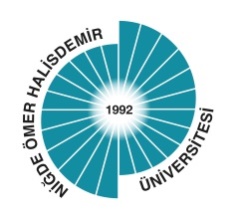                       2017 - 2019 AKADEMİK DÖNEMİERASMUS+ UNIKOP ÜNİVERSİTELER BİRLİĞİ STAJ HAREKETLİLİĞİADAY ÖĞRENCİ BAŞVURU FORMUNot: Form bilgisayarda doldurulduktan sonra çıktı alınacaktır. El yazısı ile doldurulan formlar dikkate alınmayacaktır.Adı – SoyadıT.C. NoÖğrenci NoÖğrenim DurumuÖn Lisans        Lisans        Yüksek Lisans    DoktoraFakülte / Enstitü / Yüksekokul / MYOBölüm / ProgramSınıfGenel Not OrtalamasıDaha Önce Programlardan Yararlandınız mı? Evet                       HayırEngel Durumu Var                         YokGazi ve Şehit Yakını2828 Sayılı Sosyal Hizmetler Kanunu Kapsamında Haklarında Korunma, Bakım veya Barınma Kararı Almış Öğrenci Evet                       HayırE-postaTelefonEklerTranskript Belgesi (1 adet)Fotoğraf (1 adet)Nüfus Cüzdanı FotokopisiYabancı Dil Seviyesini Gösterir Belge (Belgeye sahip olanlar)Tarih ve İmza